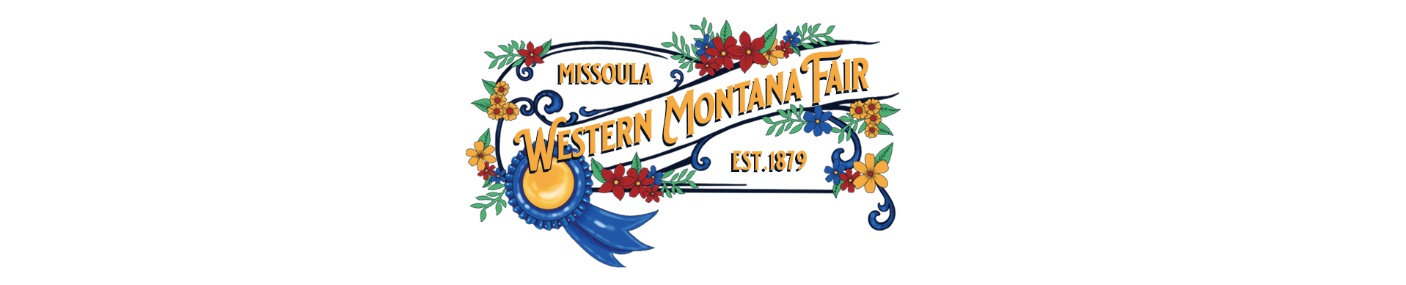 Missoula County Fair Event CommitteeThursday, July 13th, at 10 a.m.Fair Office, Building #12Missoula County Fairgrounds1101 South Avenue West, Missoula, MT 59801DRAFTCommittee MembersJim Sadler – Chair Dave Bell – Vice Chair Sarah Knobel Brooke Martin Campbell Barrett Tonya Robert Jane KellyHailey Jo Bergstrom Meeting MinutesMeeting commencementChair Jim Sadler called the meeting to order at 10:03 am. Jim Sadler, Tonya Robert, Jane Kelly, Dave Bell, Hailey Bergstrom, Brooke Martin, Allison Wilson, Zanna Kortenhof & Tenzin Lhaze were physically present. Sarah Knobel was on the phone. Approval of agendaAgenda has been approved for July. Action items – Approval of minutes from Earlier Months Minutes were approved from June. Discussion itemsLegendsThe Fair board was asked to read and approve the letter of rejection to the person whose nomination did not get picked for this year’s Legends night. Fairgrounds staff will be reaching out to the Clouse brothers to get information on Anna Marie Clouse. Fair Food ContestBrooke will be spearheading this contest on Thursday of the Fair between 11am-12pm. Brooke will be putting together a rubric. Brooke, Hailey, Jim, Sarah (maybe), Tonya (maybe) will be involved. 2024 Fair PosterHeidi West is working on the poster, and it is coming along so far. The Fair should have the final poster to show in September. Committee Member Bio – Third PersonThe Fairgrounds staff reminds the Fair board to submit their third-person bio. Development UpdateNaming resolution is happening on August 3 at 2pm in the Sophie Moiese room in the courthouse building. Fair board is invited. Adjournment Meeting adjourned at 10:35 am. No meeting for August because of the Fair. Next meeting will be on Thursday, September 14 at 10:00 am. 